Jeremiah 17:5-101 Corinthians 15:12-20Luke 6:17-26Psalm 1The CollectO God, the strength of all who put their trust in you: Mercifully accept our prayers; and because in our weakness we can do nothing good without you, give us the help of your grace, that in keeping your commandments we may please you both in will and deed; through Jesus Christ our Lord, who lives and reigns with you and the Holy Spirit, one God, for ever and ever. Amen.Old TestamentJeremiah 17:5-10Thus says the Lord:Cursed are those who trust in mere mortals
and make mere flesh their strength, 
whose hearts turn away from the Lord.They shall be like a shrub in the desert,
and shall not see when relief comes.They shall live in the parched places of the wilderness,
in an uninhabited salt land.Blessed are those who trust in the Lord,
whose trust is the Lord.They shall be like a tree planted by water,
sending out its roots by the stream.It shall not fear when heat comes,
and its leaves shall stay green;in the year of drought it is not anxious,
and it does not cease to bear fruit.The heart is devious above all else;
it is perverse-- 
who can understand it?I the Lord test the mind
and search the heart,to give to all according to their ways,
according to the fruit of their doings.The PsalmPsalm 1Beatus vir qui non abiit1 Happy are they who have not walked in the counsel of the wicked, *
nor lingered in the way of sinners,
nor sat in the seats of the scornful!2 Their delight is in the law of the Lord, *
and they meditate on his law day and night.3 They are like trees planted by streams of water,
bearing fruit in due season, with leaves that do not wither; *
everything they do shall prosper.4 It is not so with the wicked; *
they are like chaff which the wind blows away.5 Therefore the wicked shall not stand upright when judgment comes, *
nor the sinner in the council of the righteous.6 For the Lord knows the way of the righteous, *
but the way of the wicked is doomed.The New Testament1 Corinthians 15:12-20Now if Christ is proclaimed as raised from the dead, how can some of you say there is no resurrection of the dead? If there is no resurrection of the dead, then Christ has not been raised; and if Christ has not been raised, then our proclamation has been in vain and your faith has been in vain. We are even found to be misrepresenting God, because we testified of God that he raised Christ--whom he did not raise if it is true that the dead are not raised. For if the dead are not raised, then Christ has not been raised. If Christ has not been raised, your faith is futile and you are still in your sins. Then those also who have died in Christ have perished. If for this life only we have hoped in Christ, we are of all people most to be pitied.But in fact Christ has been raised from the dead, the first fruits of those who have died.The GospelLuke 6:17-26Jesus came down with the twelve apostles and stood on a level place, with a great crowd of his disciples and a great multitude of people from all Judea, Jerusalem, and the coast of Tyre and Sidon. They had come to hear him and to be healed of their diseases; and those who were troubled with unclean spirits were cured. And all in the crowd were trying to touch him, for power came out from him and healed all of them.Then he looked up at his disciples and said:“Blessed are you who are poor,
for yours is the kingdom of God.“Blessed are you who are hungry now, 
for you will be filled.“Blessed are you who weep now, 
for you will laugh.“Blessed are you when people hate you, and when they exclude you, revile you, and defame you on account of the Son of Man. Rejoice in that day and leap for joy, for surely your reward is great in heaven; for that is what their ancestors did to the prophets.""But woe to you who are rich,
for you have received your consolation."Woe to you who are full now,
for you will be hungry."Woe to you who are laughing now,
for you will mourn and weep."Woe to you when all speak well of you, for that is what their ancestors did to the false prophets."Optional parts of the readings are set off in square brackets.The Bible texts of the Old Testament, Epistle and Gospel lessons are from the New Revised Standard Version Bible, copyright 1989 by the Division of Christian Education of the National Council of the Churches of Christ in the USA, and used by permission.The Collects, Psalms and Canticles are from the Book of Common Prayer, 1979.From The Lectionary Page: http://lectionarypage.netThe Lessons Appointed for Use on the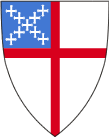 Sixth Sunday after EpiphanyYear C
RCL